「入院支援センター」開設のお知らせ群馬県立心臓血管センターでは、安全・安心な療養環境の提供と効率的な病床管理運営、他職種連携による患者支援を目的として、１２月１日（木）より「入院支援センター」を開設することになりました。開設に伴い、ご迷惑をおかけすることもあろうかと思いますが、ご理解の程よろしくお願いいたします。記開設日　：平成２８ 年１２ 月１ 日（木）開設場所：心臓血管センター５階 東側フロア（旧５階東病棟）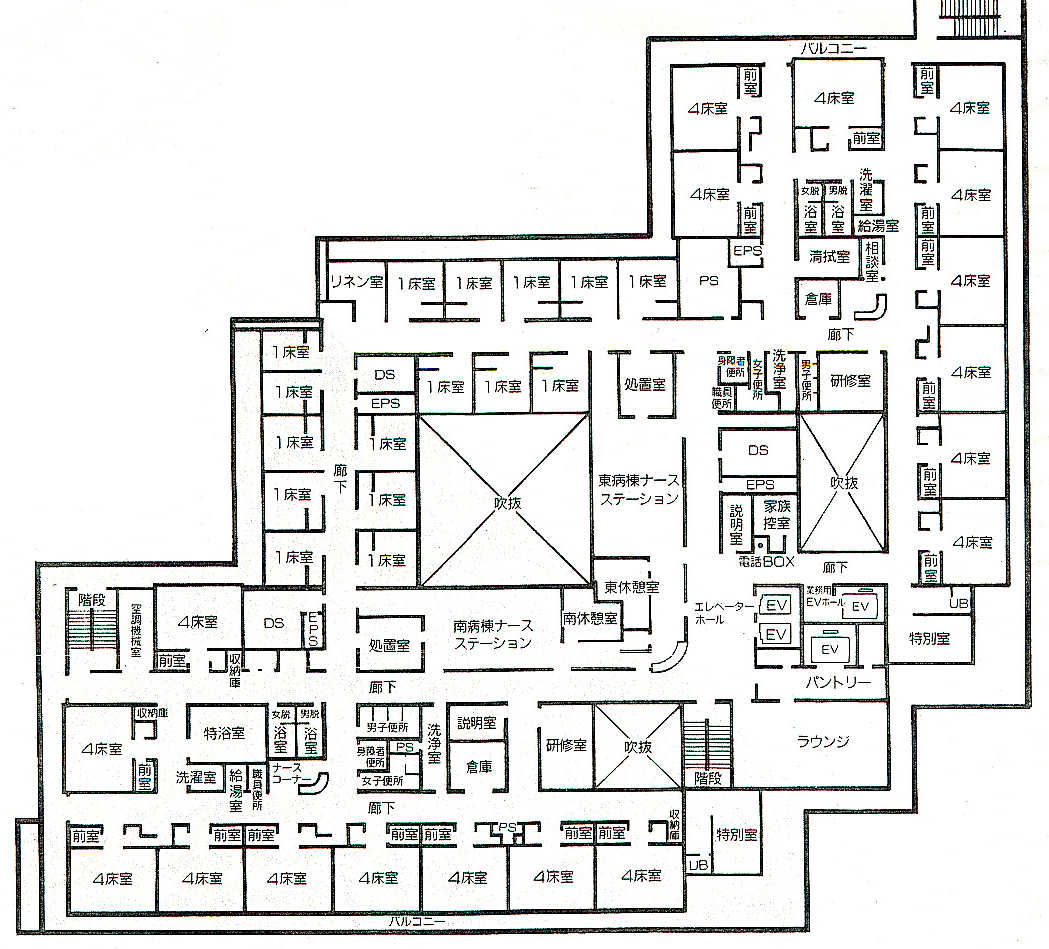 